05-03-569 din 26.01.2024Cancelaria de StatE-mail: cancelaria@gov.md Agenția Proprietății Publice prezintă anexat cererea pentru înregistrarea proiectului de hotărâre a Guvernului cu privire la transmiterea dreptului de folosință a zăcămintelor de hidrocarburi (țiței ,,Văleni" și gaz natural ,,Victorovca"), Întreprinderii de Stat Expediția Hidrogeologică din Moldova (EHGeoM), pentru cercetare geologică în scop de prospectare, evaluare/reevaluare, explorare și extragere și de modificare a Hotărârii Guvernului 1004/2023. CEREREprivind înregistrarea de către Cancelaria de Stat a proiectului de hotărâre a Guvernului care urmează a fi anunțat în cadrul ședinței Secretarilor generali de statDirector general                 	                         Roman COJUHARIEx.: Iurie PaladeTel.: 022-23-38-50										ProiectGUVERNUL REPUBLICII MOLDOVAHotărâre nr. ______cu privire la transmiterea dreptului de folosință a zăcămintelor de hidrocarburi (țiței ,,Văleni" și gaz natural ,,Victorovca"), Întreprinderii de Stat Expediția Hidro-Geologică din Moldova (EHGeoM), pentru cercetare geologică în scop de prospectare, evaluare/reevaluare, explorare și extragere și modificarea HG nr. 1004/2023 cu privire la încetarea dreptului de folosință a zăcămintelor de hidrocarburi transmis în baza Acordului de concesiune dintre Guvernul Republicii Moldova și Compania de exploatare a resurselor ”Redeco”LTD din SUA și la constituirea Comisiei de preluare unilaterală a bunurilor și drepturilor patrimoniale ce decurg din Acordul de concesiune.În temeiul Legii 387/2023 cu privire la acordarea Guvernului dreptului de a decide transmiterea în folosință a zăcămintelor de hidrocarburi în scop de cercetare geologică și/sau exploatare geologică entității care asigură exercitarea monopolului statului în domeniul cercetării geologice (Monitorul Oficial al Republicii Moldova, 2023, nr. 514, art.921f ), art. 9 lit. (f), art. 12 al.1,lit. (a), din Codul subsolului nr. 3/2009 (Monitorul Oficial al Republicii Moldova, 2009, nr. 75-77, art. 197), art. 9 alin. (1) și (2) al Legii nr. 1102/1997 cu privire la resursele naturale (Monitorul Oficial al Republicii Moldova, 1997, nr. 40, art. 337)  Guvernul				H O T Ă R Ă Ș T E:  1. Se transmite dreptul de folosință a zăcământului de gaze naturale „Victorovca” (raionul Cantemir) și zăcământul de petrol/țiței „Văleni” (raionul Cahul) Întreprinderii de Stat ”Expediția Hidro-Geologică din Moldova (EHGeoM)”, pentru cercetare geologică în scop de prospectare, evaluare/reevaluare, explorare și extragere. 2. Agenția pentru Geologie și Resurse Minerale va transmite la balanța Întreprinderii de Stat Expediția Hidro-Geologică din Moldova (EHGeoM) rezervele de zăcăminte de hidrocarburi (țiței ,,Văleni" și gaz natural ,,Victorovca"). 3. Ministrul Mediului va încheia contractul de cercetare/exploatare a zăcământului de hidrocarburi (țiței ,,Văleni" și gaz natural ,,Victorovca") cu Întreprinderea de Stat ”Expediția Hidro-Geologică din Moldova (EHGeoM)”.4. Se propune autorităţilor administraţiei publice locale de nivelul întâi (pe teritoriul cărora sunt situate zăcămintele) atribuirea în gestiune economică a terenurilor proprietate publică a unităţii administrativ-teritoriale, pentru cercetare geologică şi exploatare a zăcămintelor de hidrocarburi, Întreprinderii de Stat ”Expediția Hidro-Geologică din Moldova (EHGeoM)”.5. Hotărârea Guvernului nr.1004/2023 cu privire la încetarea dreptului de folosință a zăcămintelor de hidrocarburi transmis în baza Acordului de concesiune dintre Guvernul Republicii Moldova și Compania de exploatare a resurselor ”Redeco”LTD din SUA și la constituirea Comisiei de preluare unilaterală a bunurilor și drepturilor patrimoniale ce decurg din Acordul de concesiune (Monitorul Oficial al Republicii Moldova, 2023, nr. 483, art. 1202), se modifică după cum urmează:1) la pct. 4: a) cuvintele ”Comisia va transmite unilateral” se substituie cu cuvintele ”Comisia va prelua unilateral și va transmite”;b) la subpunctul 1 al a) după cuvântul ”edificiile” se va include cuvântul ”sondele”;c) subpunctul 2 se completeză cu un nou alineat e) rezervele de zăcăminte de hidrocarburi (țiței ,,Văleni" și gaz natural ,,Victorovca"). 2) la punctul 5, cuvintele ”transmiterea unilaterală” se substituie cu cuvintele „preluarea unilaterală și transmiterea ”.PRIM-MINISTRU                                               Dorin ReceanContrasemnează                                                Iordanca IordanovaMinistrul mediului					NOTĂ INFORMATIVĂla proiectul hotărârii Guvernului cu privire la transmiterea dreptului de folosință a zăcămintelor de hidrocarburi (țiței ,,Văleni" și gaz natural ,,Victorovca"), Întreprinderii de Stat ”Expediția Hidrogeologică din Moldova (EHGeoM)”, pentru cercetare geologică în scop de prospectare, evaluare/reevaluare, explorare și extragere și de modificare a HG 1004/2023cu privire la încetarea dreptului de folosință a zăcămintelor de hidrocarburi transmis în baza Acordului de concesiune dintre Guvernul Republicii Moldova și Compania de exploatare a resurselor ”Redeco”LTD din SUA și la constituirea Comisiei de preluare unilaterală a bunurilor și drepturilor patrimoniale ce decurg din Acordul de concesiune.Director General                                                              Roman CojuhariAgenția Proprietății PubliceExecutor Iurie Palade, DCCL,Tel. 022233850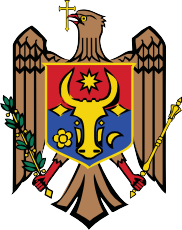 Guvernul Republicii MoldovaAgenția Proprietății PubliceMD-2012, Chișinău, strada Vasile Alecsandri 78Tel: (00373 22) 234-350e-mail: office@app.gov.mdNr. crt.Criterii de înregistrareNota autorului1.Tipul și denumirea proiectului   Proiectul de hotărâre a Guvernului  cu privire la transmiterea dreptului    de folosință a zăcămintelor de hidrocarburi (țiței ,,Văleni" și gaz natural ,,Victorovca"), Întreprinderii de Stat Expediția Hidrogeologică din Moldova (EHGeoM), pentru cercetare geologică în scop de prospectare, evaluare/reevaluare, explorare și extragere și de modificare a Hotărârii Guvernului 1004/2023 cu privire la încetarea dreptului de folosință a zăcămintelor de hidrocarburi transmis în baza Acordului de concesiune dintre Guvernul Republicii Moldova și Compania de exploatare a resurselor ”Redeco”LTD din SUA și la constituirea Comisiei de preluare unilaterală a bunurilor și drepturilor patrimoniale ce decurg din Acordul de concesiune..			2.Autoritatea care a elaborat proiectulAgenția Proprietății Publice 3.Justificarea depunerii cererii (indicația corespunzătoare sau remarca precum că proiectul este elaborat din inițiativa autorului)Proiectul hotărârii de Guvern este elaborat în temeiul Legii 387/2023 cu privire la acordarea Guvernului dreptului de a decide transmiterea în folosință a zăcămintelor de hidrocarburi în scop de cercetare geologică și/sau exploatare geologică entității care asigură exercitarea monopolului statului în domeniul cercetării geologice,    art. 9 lit. (f), art. 12, al. 1, lit. (a), din Codul subsolului nr. 3/2009 ,  art. 9 alin. (1) și (2) al Legii nr. 1102/1997 cu privire la resursele naturale și art 62,63 a Legii 100/2017.4.Lista autorităților și instituțiilor a căror avizare este necesarăMinisterul Mediului;Ministerul Finanțelor; Ministerul Justiției; Ministerul Infrastructurii și Dezvoltării Regionale;Ministerul Energiei; Ministerul Dezvoltării Economice și Digitalizării;ANRE;Consiliul Concurenței;Centrul Național Anticorupție;5.Termenul-limită pentru depunerea avizelor/expertizelor5 zile lucrătoare 6.Numele, prenumele, funcția și datele de contact ale persoanei responsabile de promovarea proiectuluiIurie Palade, șef al Direcției contencios și control al legalității, Agenția Proprietății Publice,tel.: (022) 23 40 67,e-mail: iurie.palade@app.gov.md7.Anexe (proiectul actului care se solicită a fi înregistrat, nota informativă cu documentele de însoțire)1. Proiectul de hotărâre a Guvernului  cu privire la transmiterea dreptului de folosință a zăcămintelor de hidrocarburi (țiței ,,Văleni" și gaz  natural ,,Victorovca"), Întreprinderii de Stat Expediția Hidrogeologică din Moldova (EHGeoM), pentru cercetare geologică în scop de prospectare, evaluare/reevaluare, explorare și extragere și de modificare a Hotărârii Guvernului 1004/2023 cu privire la încetarea dreptului de folosință a zăcămintelor de hidrocarburi transmis în baza Acordului de concesiune dintre Guvernul Republicii Moldova și Compania de exploatare a resurselor ”Redeco”LTD din SUA și la constituirea Comisiei de preluare unilaterală a bunurilor și drepturilor patrimoniale ce decurg din Acordul de concesiune.2. Nota informativă la proiectul de hotărâre.8.Data și ora depunerii cererii9.Semnătura1. Denumirea autorului, după caz, a participanţilor la elaborarea proiectului. Proiectul hotărârii de Guvern cu privire la transmiterea dreptului de folosințăa zăcămintelor de hidrocarburi (țiței ,,Văleni" și gaz natural ,,Victorovca"), Întreprinderii de Stat ”Expediția Hidro - Geologică din Moldova (EHGeoM)”, pentru cercetare geologică în scop de prospectare, evaluare/reevaluare, explorare și extragere Întreprinderii de Stat Expediția Hidro - Geologică din Moldova (EHGeoM), pentru cercetare geologică în scop de prospectare, evaluare/reevaluare, explorare și extragere și de modificare a HG 1004/2023cu privire la încetarea dreptului de folosință a zăcămintelor de hidrocarburi transmis în baza Acordului de concesiune dintre Guvernul Republicii Moldova și Compania de exploatare a resurselor ”Redeco”LTD din SUA și la constituirea Comisiei de preluare unilaterală a bunurilor și drepturilor patrimoniale ce decurg din Acordul de concesiune. (în continuare - proiect) a fost elaborat de Agenția Proprietății Publice.2. Condițiile ce au impus elaborarea proiectului și finalitățile urmărite.     Urmare a adoptării Legii nr.  Legii 387/2023 cu privire la acordarea Guvernului dreptului de a decide transmiterea în folosință a zăcămintelor de hidrocarburi în scop de cercetare geologică și/sau exploatare geologică entității care asigură exercitarea monopolului statului în domeniul cercetării geologice (Monitorul Oficial al Republicii Moldova, 2023, nr. 514, art.921f) și a Hotărârii Guvernului nr. 1004/2023 cu privire la încetarea dreptului de folosință a zăcămintelor de hidrocarburi transmis în baza Acordului de concesiune dintre Guvernul Republicii Moldova și Compania de explorare a resurselor „Redeco” L.T.D. din S.U.A. și la constituirea Comisiei de preluare unilaterală a bunurilor și drepturilor patrimoniale ce decurg din Acordul de concesiune (Monitorul Oficial al Republicii Moldova, 2023, nr. 483, art.1202), a apărut necesitatea elaborării unei hotărâri de Guvern pentru a asigura preluarea unilaterală și transmiterea dreptului de folosință a zăcămintelor de hidrocarburi preluate (sau care urmează a fi preluate) în baza Hotărârii 1004/2023 și a permite activitatea de cercetare geologică în scop de prospectare, evaluare/reevaluare, explorare și extragere a zăcămintelor de hidrocarburi de către entitatea care asigură exercitarea monopolului statului în domeniul cercetării geologice, Întreprinderea de Stat ”Expediția Hidro-Geologică din Moldova (EHGeoM)”.Proiectul de hotărâre de  Guvern reprezintă următorul pas pentru realizarea Hotărârii Parlamentului nr. 200/2022 prin care a fost luat act de Raportul Comisiei Parlamentare de anchetă privind modul de exploatare a substanțelor minerale utile și determinarea impactului asupra mediului, constituită în baza Hotărârii Parlamentului nr. 163/2021 din 04.11.2021, care a constatat faptul că, zăcămintele de hidrocarburi Văleni și Victorovca, (petrol și gaze naturale) pe parcursul anilor 1995 – 2022 au fost exploatate cu o multitudine de abateri legale, astfel, prejudiciind statul și mediul înconjurător. Subsidiar, în baza constatărilor, Comisia a recomandat Guvernului, preluarea resurselor naturale la balanța statului și instituirea administrării provizorii a statului pentru procesul de extragere a acestora.Astfel, indicăm asupra necesității adoptării prezentului proiect, cu transmiterea dreptului de folosință a zăcămintelor de hidrocarburi entității care asigură monopolul statului în domeniul cercetării geologice pentru a asigura finalitatea rezolvării problemei și a avea posibilitatea de a evalua și reevalua capacitatea acestor zăcăminte de hidrocarburi cu asigurarea ulterioarei exploatări a acestora.           De asemenea, în scopul precizării listei bunurilor ce urmează a fi preluate unilateral și transmise Întreprinderii de Stat ”EHGeoM”, conform Hotărârii Guvernului numărul 1004/2023 cu privire la încetarea dreptului de folosință a zăcămintelor de hidrocarburi transmis în baza Acordului de concesiune dintre Guvernul Republicii Moldova și Compania de exploatare a resurselor ”Redeco” LTD din SUA și la constituirea Comisiei de preluare unilaterală a bunurilor și drepturilor patrimoniale ce decurg din Acordul de concesiune a apărut necesitatea modificării textului acesteia după cum este indicat în proiectul de hotărâre prezentat. Astfel, 1) la pct. 4: cuvintele ”Comisia va transmite unilateral”, se substituie cu cuvintele”Comisia va prelua unilateral și va transmite”; la subpunctul 1 al a) în fața cuvântului ”edificiile”, se va include cuvântul”sondele”; subpunctul 2 se completeză cu un nou alineat e) rezervele de zăcăminte de hidrocarburi (țiței ,,Văleni" și gaz natural ,,Victorovca").  2) la pct. 5, cuvintele, ”în termen de 30 de zile, transmiterea unilaterală a” se substituie cu cuvintele „în termen de 60 de zile, din momentul constituirii, preluarea unilaterală și transmiterea ”.  Se solicit de asemenea avizarea proiectului în termen de 5 zile lucrătoare  pentru a asigura posibilitatea de exploatare a zăcămintelor entității ce le va prelua și a evita o posibilă agravare a situației ecologice. 4. Principalele prevederi ale proiectului și evidențierea elementelor noi Proiectul prevede           Transmiterea dreptului de folosință a hidrocarburilor, preluate în baza Hotărârii Guvernului 1004/23 ”Cu privire la încetarea dreptului de folosință a zăcămintelor de hidrocarburi transmis în baza Acordului de concesiune dintre Guvernul Republicii Moldova și Compania „Redeco” L.T.D. din SUA și constituirea Comisiei de preluare unilaterală a bunurilor și drepturilor patrimoniale ce decurc din Acordul de concesiune”, entității care asigură monopolul statului în domeniul cercetării geologice, adică companiei EHGeoM.  Agenția pentru Geologie și Resurse Minerale va transmite la balanța Întreprinderii de Stat Expediția Hidro-Geologică din Moldova (EHGeoM) rezervele de zăcăminte de hidrocarburi (țiței ,,Văleni" și gaz natural ,,Victorovca") .      Semnarea de către Ministerul Mediului în persoana Ministrului,  în calitate de organ central de specialitate în domeniul protecției mediului, a contractului de cercetare/exploatare a zăcământului de hidrocarburi (țiței ,,Văleni" și gaz combustibil ,,Victorovca"), cu Întreprinderea de Stat Expediția Hidro-Geologică din Moldova (EHGeoM).      Se  propune atribuirea în gestiune economică ,de către Autorităţile administraţiei publice locale de nivelul întâi, pe teritoriul cărora se află zăcămintele de hidrocarburi, a terenurilor proprietate publică a unităţii administrativ-teritoriale în scop de cercetare geologică şi exploatare a zăcămintelor de substanţe minerale utile către Întreprinderea de Stat Expediția Hidrogeologică din Moldova.           Totodată, în scopul precizării listei bunurilor ce urmează a fi preluate unilateral și transmise Întreprinderii de Stat ”EHGeoM”, conform Hotărârii Guvernului numărul 1004/2023 cu privire la încetarea dreptului de folosință a zăcămintelor de hidrocarburi transmis în baza Acordului de concesiune dintre Guvernul Republicii Moldova și Compania de exploatare a resurselor ”Redeco” LTD din SUA și la constituirea Comisiei de preluare unilaterală a bunurilor și drepturilor patrimoniale ce decurg din Acordul de concesiune,  a apărut necesitatea modificării conținutului acesteia după cum este indicat în proiectul de hotărâre prezentat. Astfel, 1) la pct. 4: cuvintele ”Comisia va transmite unilateral”, se substituie cu cuvintele”Comisia va prelua unilateral și va transmite”; la subpunctul 1 al a) în fața cuvântului ”edificiile”, se va include cuvântul”sondele”; subpunctul 2 se completeză cu un nou alineat e) rezervele de zăcăminte de hidrocarburi (țiței ,,Văleni" și gaz natural ,,Victorovca").  2) la pct. 5, cuvintele, ”în termen de 30 de zile, transmiterea unilaterală a” se substituie cu cuvintele „în termen de 60 de zile, din momentul constituirii, preluarea unilaterală și transmiterea ”.5. Fundamentarea economico - financiarăImplementarea proiectului nu presupune cheltuieli suplimentare din bugetul de stat.6. Modul de încorporare a actului în cadrul normativ în vigoare Aprobarea proiectului de hotărâre a Guvernului nu impune modificarea altor acte normative.7. Avizarea și consultarea publică a proiectului În scopul respectării prevederilor Legii nr. 239/2008 privind transparența în procesul decizional, intenția de elaborare a proiectului de act normativ a fost publicată pe pagina web oficială a Agenției Proprietății Publice www.app.gov.md la compartimentul transparență decizională și pe portalul www.particip.gov.md. 8. Constatările expertizei anticorupție. Proiectul urmează a fi supus expertizei anticorupție.9. Constatările expertizei de compatibilitateProiectul nu conține prevederi pentru care ar fi necesară expertiza de compatibilitate întrucât nu urmărește armonizarea legislației naționale șa legislația Uniunii Europene.Constatările expertizei juridice.Proiectul urmează să fie expertizat de către Ministerul Justiției11. Constatările altor expertizeProiectul nu conține prevederi de reglementare a activității de întreprinzător în contextul Legii cu privire la principiile de bază de reglementare a activității de întreprinzător nr. 235/2006, astfel decăzând necesitatea de a elabora analiza impactului de reglementare asupra proiectului dat, precum și necesitatea examinării acestuia în cadrul ședinței Grupului de lucru pentru reglementarea activității de întreprinzător.